РОССИЙСКАЯ ФЕДЕРАЦИЯБРЯНСКАЯ ОБЛАСТЬАДМИНИСТРАЦИЯ РОГНЕДИНСКОГО  РАЙОНАП О С Т А Н О В Л Е Н И Еот   04.10.2019 г. №  448рп.Рогнедино О внесении изменений в Административный регламент по исполнению  муниципальной услуги«Предоставление гражданам, имеющим трех иболее детей,  в собственность бесплатно земельных участков, находящихся вмуниципальной собственности и (или) земельных участков, государственнаясобственность на которые  не разграничена, на территории Рогнединского района»В целях приведенияАдминистративного регламента «Предоставление гражданам, имеющим трех иболее детей,  в собственность бесплатно земельных участков, находящихся в муниципальной собственности и (или) земельных участков, государственная собственность на которые  не разграничена, на территории Рогнединского района» в соответствие с  Законом Брянской области от 30.07.2019 г. №77-З  «О бесплатном предоставлении  гражданам, имеющим трех и более детей, в собственность земельных участков в Брянской области»ПОСТАНОВЛЯЮ:1. Внести измененияв  Административный регламент по исполнению муниципальной услуги «Предоставление гражданам, имеющим трех и более детей,  в собственность бесплатно земельных участков, находящихся в муниципальной собственности и (или)  земельных участков, государственная собственность на которые  не разграничена, на территории Рогнединского района», утвержденный Постановлением администрации Рогнединского района от 04.12.2018 г. №  582,  (Приложение № 1, №2).2.Настоящее постановление разместить на официальном сайте муниципального образования «Рогнединский район» www. rognedino. ru.И.о.главы администрацииРогнединского района                      А.М. ДенисовПриложение № 1  к   постановлению администрации Рогнединского  районаот  04.10.2019 г.   №  448Изменения в Административный регламентпо исполнению муниципальной услуги«Предоставление гражданам, имеющим трех и более детей,  в собственность бесплатно земельных участков, находящихся в муниципальной собственности и (или)  земельных участков, государственная собственность на которые  не разграничена, на территории Рогнединского района»1.Пункт 1.1. раздела 1.Административного регламента изложить в следующей редакции:«1.1.Предметом регулирования настоящего Административного регламента являются отношения, возникающие между физическими лицами либо их уполномоченными представителями и Администрацией Рогнединского  района  (далее Администрация), связанные с принятием Администрацией Рогнединского района решения о предоставлении в собственность бесплатно земельного участка гражданам, имеющим трех и более  детей,для ведения крестьянского (фермерского) хозяйства, или личного подсобного хозяйства, или садоводства, или огородничества и дачного строительства, или животноводства, илипод строительство жилого дома, находящегося в муниципальной собственности и (или) земельных участков, государственная собственность на которые не разграничена и обеспечивает реализацию прав граждан на оформление земельных участков для ведения крестьянского (фермерского) хозяйства, или личного подсобного хозяйства, или садоводства, или огородничества и дачного строительства, или животноводства, или под строительство жилого дома, предусмотренных Земельным кодексом Российской Федерации, Законом Брянской областиот 30.07.2019 г. № 77-З  «О бесплатном предоставлении  гражданам, имеющим трех и более детей, в собственность земельных участков в Брянской области»».     2.Пункт 2.4. раздела 2. Административного регламента изложить в следующей редакции:«2.4. Предоставление земельного участка осуществляется в соответствии с:- Законом Брянской области от 30.07.2019 г. № 77-З «О бесплатном предоставлении  гражданам, имеющим трех и более детей, в собственность земельных участков в Брянской области».3.Пункт 2.5. раздела 2. Административного регламента изложить в следующей редакции: «2.5.К заявлению прилагаются следующие документы:
1) копия паспорта Заявителя (страницы, удостоверяющие личность гражданина Российской Федерации, регистрацию по месту жительства, семейное положение);
2) копия паспорта супруга (супруги) Заявителя (при наличии) (страницы, удостоверяющие личность гражданина Российской Федерации, регистрацию по месту жительства, семейноеположение);3) копии свидетельства о рождении (усыновлении) детей;
4) копии паспортов детей, достигших 14-летнего возраста (страницы, удостоверяющие личность гражданина Российской Федерации, регистрацию по месту жительства);
5) копия страхового свидетельства государственного пенсионного страхования на каждого членасемьи; 6) копия свидетельства о регистрации по месту жительства несовершеннолетних детей,недостигших14-летнеговозраста;7) копия свидетельства о регистрации брака, свидетельства о расторжении брака (приналичии);8) справка с места учебы (для детей в возрасте от 18 до 23 лет, обучающихся в образовательных организациях по очной форме обучения) с указанием срока окончания обучения, выданная не позднее чем за 30 дней до дня подачи заявления;
9) документ, подтверждающий прохождение срочной военной службы по призыву (для детей в возрасте от 18 до 23 лет, проходящих срочную военную службу по призыву) с указанием срока окончания службы, выданный не позднее чем за 30 дней до дня подачи заявления;
10) согласие на обработку персональных данных Заявителя и всех членов семьи.
Заявитель несет ответственность в соответствии с законодательством Российской Федерации за достоверность сведений, содержащихся в заявлении и представленных им документах».
4.Пункт 3.2.5.раздела 3.  Административного регламента изложить в следующейредакции:«3.2.5. Заявление подается от имени всей семьи одним из родителей (усыновителем) с приложением следующих документов:1) копия паспорта Заявителя (страницы, удостоверяющие личность гражданина Российской Федерации, регистрацию по месту жительства, семейное положение);
2) копия паспорта супруга (супруги) Заявителя (при наличии) (страницы, удостоверяющие личность гражданина Российской Федерации, регистрацию по месту жительства, семейноеположение);3) копии свидетельства о рождении (усыновлении) детей;
4) копии паспортов детей, достигших 14-летнего возраста (страницы, удостоверяющие личность гражданина Российской Федерации, регистрацию по месту жительства);
5) копия страхового свидетельства государственного пенсионного страхования на каждого членасемьи; 6) копия свидетельства о регистрации по месту жительства несовершеннолетних детей,недостигших14-летнеговозраста;7) копия свидетельства о регистрации брака, свидетельства о расторжении брака (приналичии);8) справка с места учебы (для детей в возрасте от 18 до 23 лет, обучающихся в образовательных организациях по очной форме обучения) с указанием срока окончания обучения, выданная не позднее чем за 30 дней до дня подачи заявления;
9) документ, подтверждающий прохождение срочной военной службы по призыву (для детей в возрасте от 18 до 23 лет, проходящих срочную военную службу по призыву) с указанием срока окончания службы, выданный не позднее чем за 30 дней до дня подачи заявления;
10) согласие на обработку персональных данных Заявителя и всех членов семьи.
Заявитель несет ответственность в соответствии с законодательством Российской Федерации за достоверность сведений, содержащихся в заявлении и представленных им документах».
Приложение  №2к Административному регламенту по                                                           исполнению муниципальной услуги                                                                 «Предоставление гражданам, имеющим                                                       трех и более детейв собственность бесплатно земельныхучастков, находящихся вмуниципальнойсобственности и (или) земельных участков,  государственнаясобственностьна которые   не разграничена                                                                    на территории Рогнединского района»1. Приложение № 2 к Административному регламенту  «Предоставление гражданам, имеющим трех и более детей,  в собственность бесплатно земельных участков, находящихся в муниципальной собственности и (или)  земельных участков, государственная собственность на которые  не разграничена, на территории Рогнединского района» изложить в следующей редакции:рма)Главе администрации Рогнединского района                                                                                                  ________________________________от_____________________________                                                                                          _____________________________проживающей(его)________________________                                                                                     ________________________                                                                                   ________________________                                                                                 _________________________                                тел._______________________ЗаявлениеПрошу предоставить в собственность бесплатно земельный участок, расположенный по адресу:_______________________________(под строительство жилого дома, для ведения крестьянского (фермерского) хозяйства, ЛПХ, садоводства, огородничества, дачного строительства, животноводства),  в соответствии с законом Брянской области  от 30.07.2019 г. № 77-З  «О бесплатном предоставлении гражданам, имеющим трех и более детей, в собственность земельных участков в Брянской области».Прилагаются следующие документы:1) копия паспорта Заявителя (страницы, удостоверяющие личность гражданина Российской Федерации, регистрацию по месту жительства, семейное положение);
2) копия паспорта супруга (супруги) Заявителя (при наличии) (страницы, удостоверяющие личность гражданина Российской Федерации, регистрацию по месту жительства, семейноеположение);3) копии свидетельства о рождении (усыновлении) детей;
4) копии паспортов детей, достигших 14-летнего возраста (страницы, удостоверяющие личность гражданина Российской Федерации, регистрацию по месту жительства);
5) копия страхового свидетельства государственного пенсионного страхования на каждого членасемьи; 6) копия свидетельства о регистрации по месту жительства несовершеннолетних детей, не достигших14-летнеговозраста;7) копия свидетельства о регистрации брака, свидетельства о расторжении брака (при наличии);
8) справка с места учебы (для детей в возрасте от 18 до 23 лет, обучающихся в образовательных организациях по очной форме обучения) с указанием срока окончания обучения, выданная не позднее чем за 30 дней до дня подачи заявления;
9) документ, подтверждающий прохождение срочной военной службы по призыву (для детей в возрасте от 18 до 23 лет, проходящих срочную военную службу по призыву) с указанием срока окончания службы, выданный не позднее чем за 30 дней до дня подачи заявления;
10) согласие на обработку персональных данных Заявителя и всех членов семьи.
Заявитель несет ответственность в соответствии с законодательством Российской Федерации за достоверность сведений, содержащихся в заявлении и представленных им документах».
«____»______________ г.                                                         _______________              подпись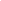 